Zdjęcia
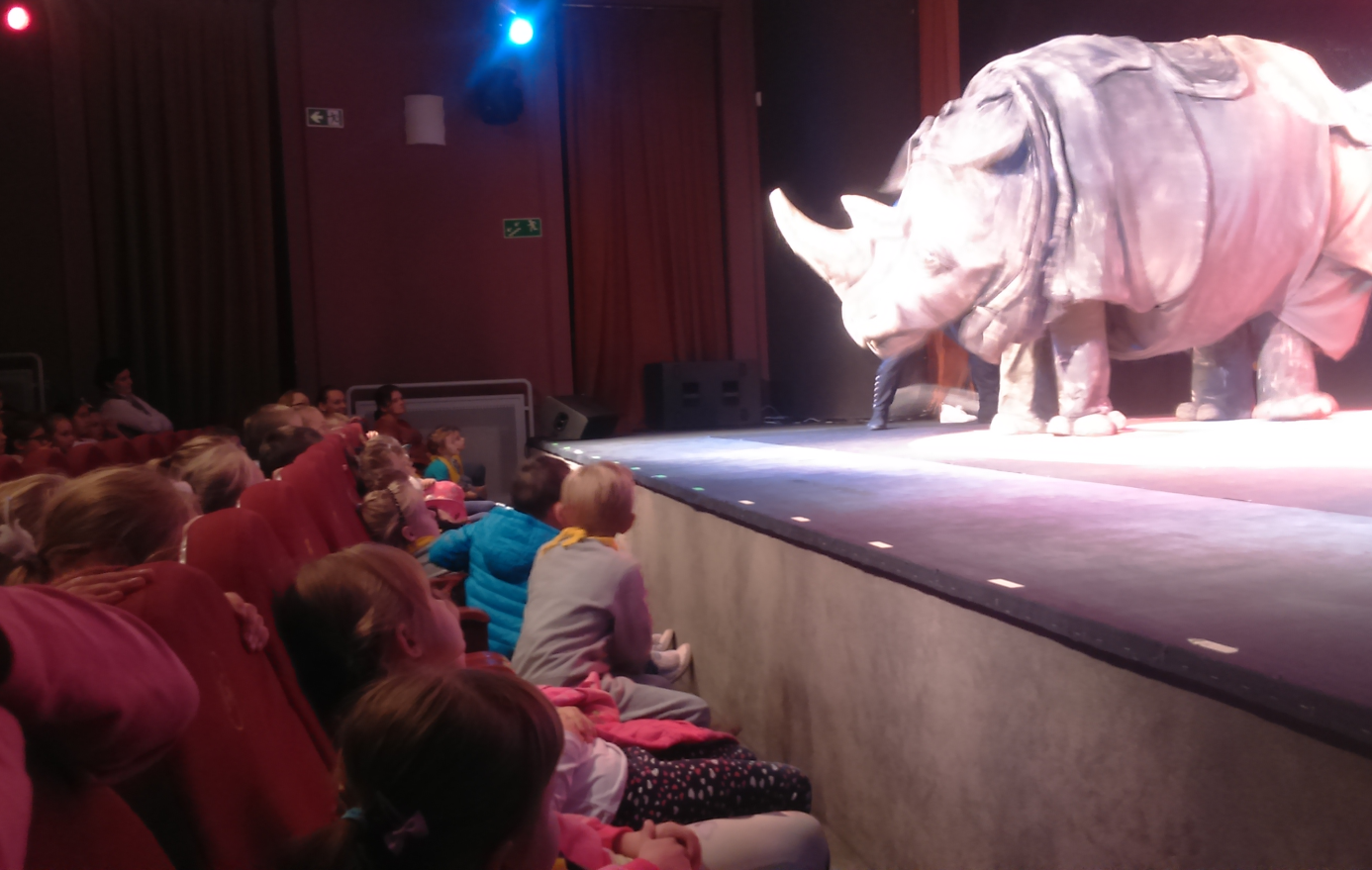 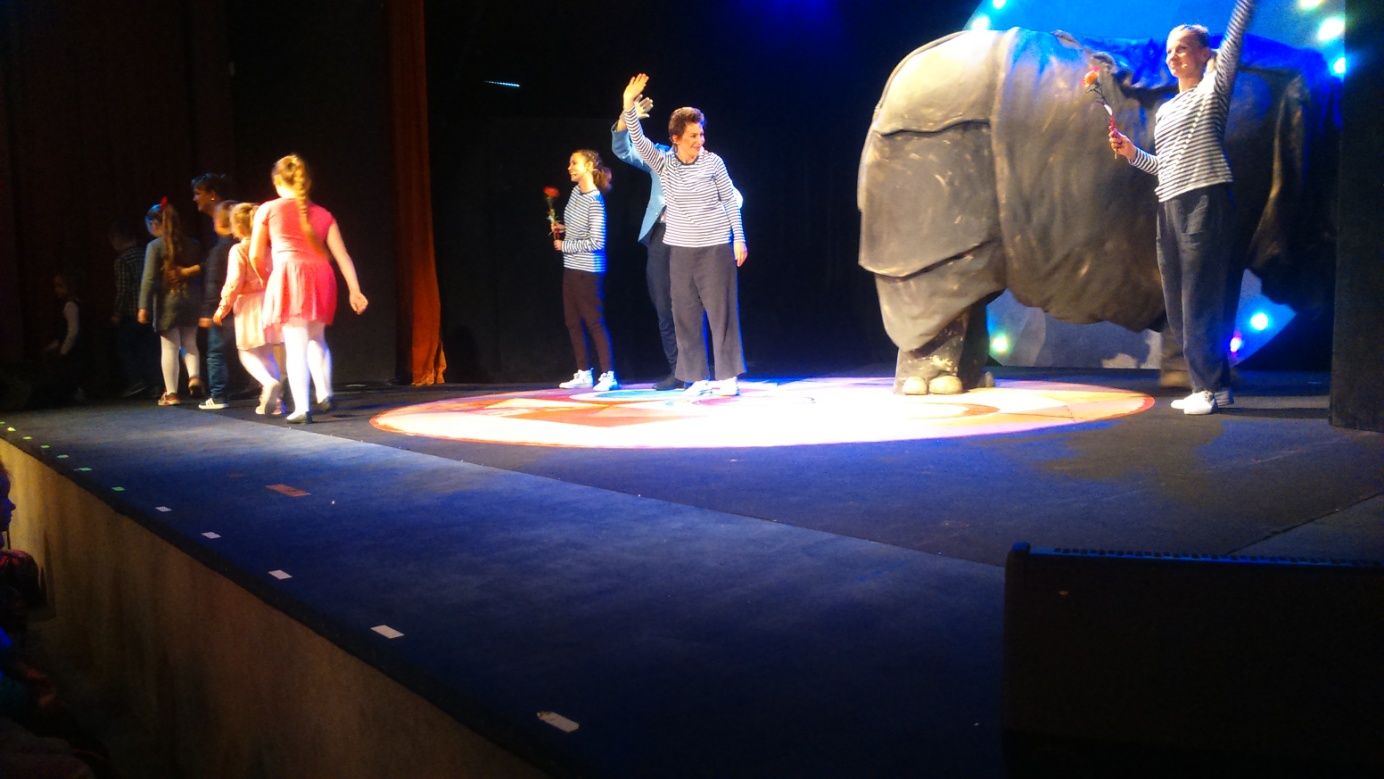 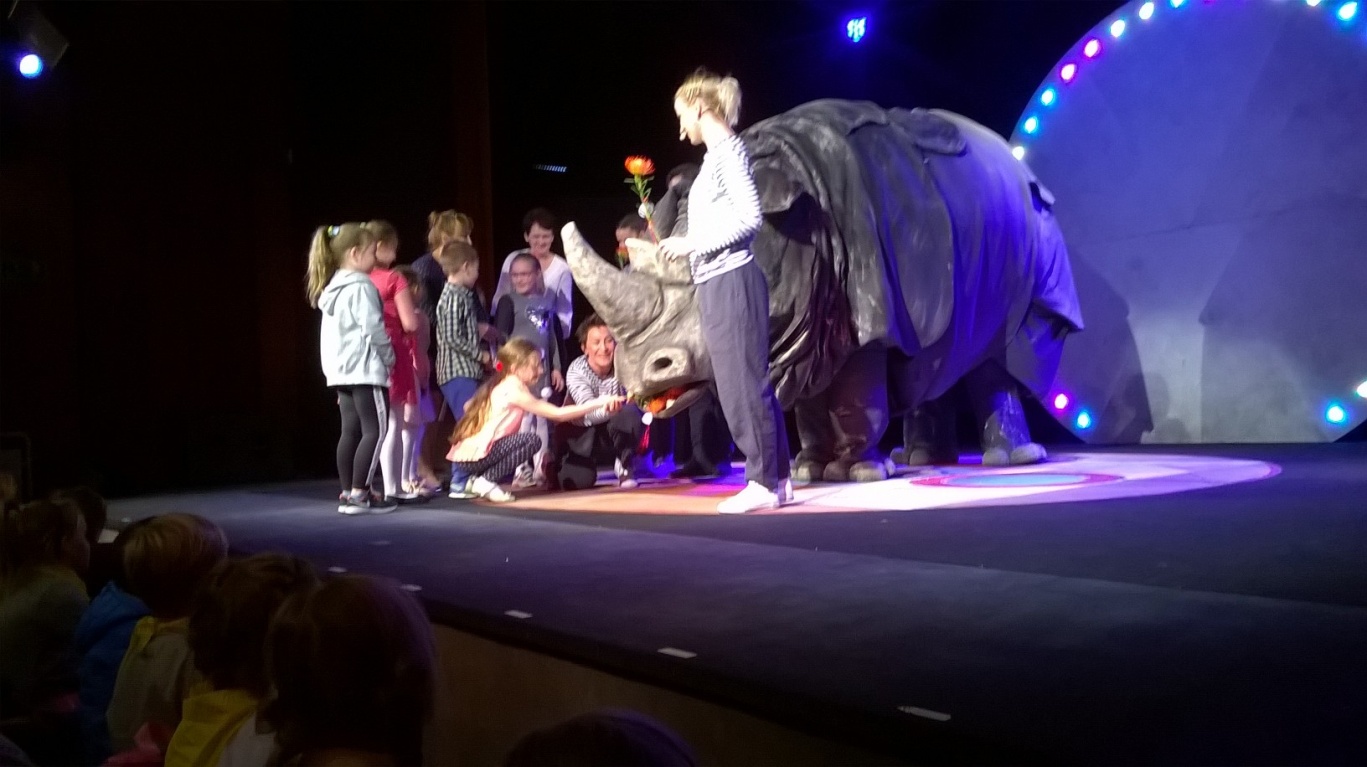 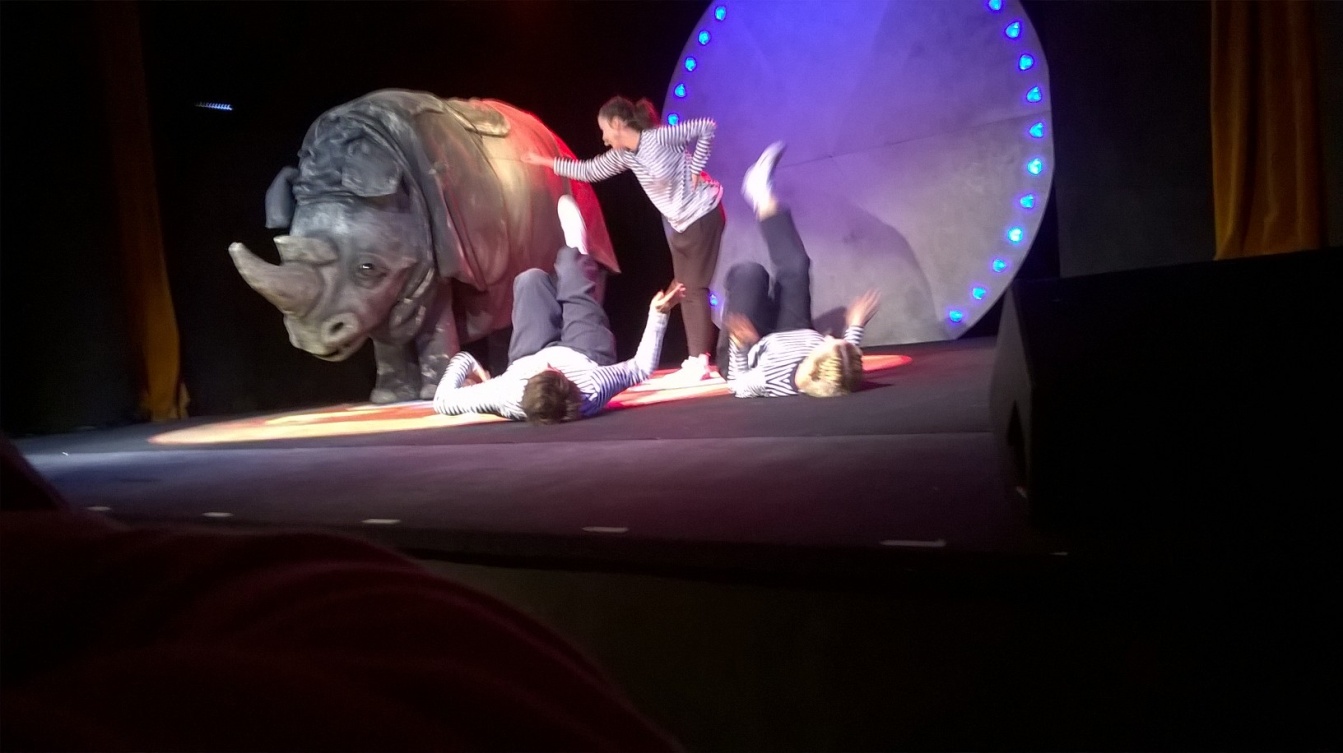 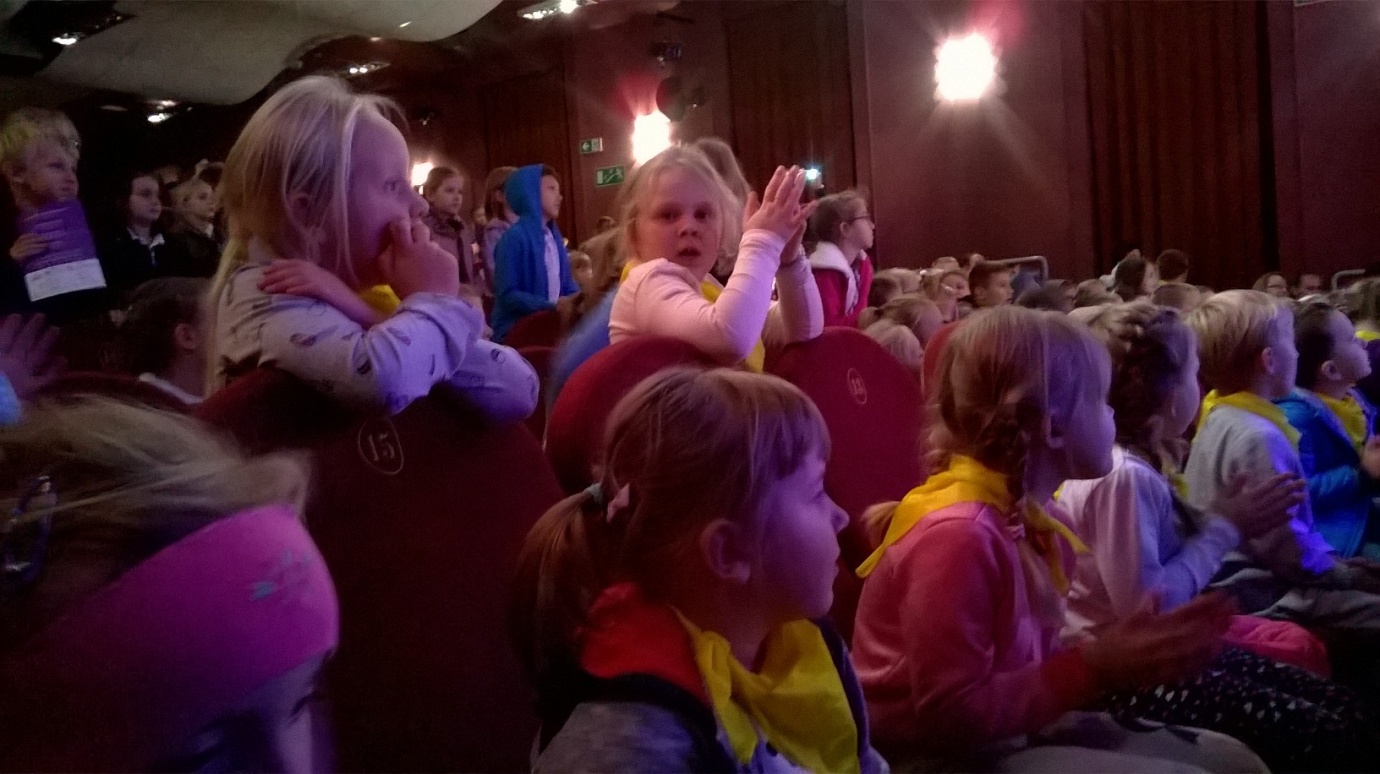 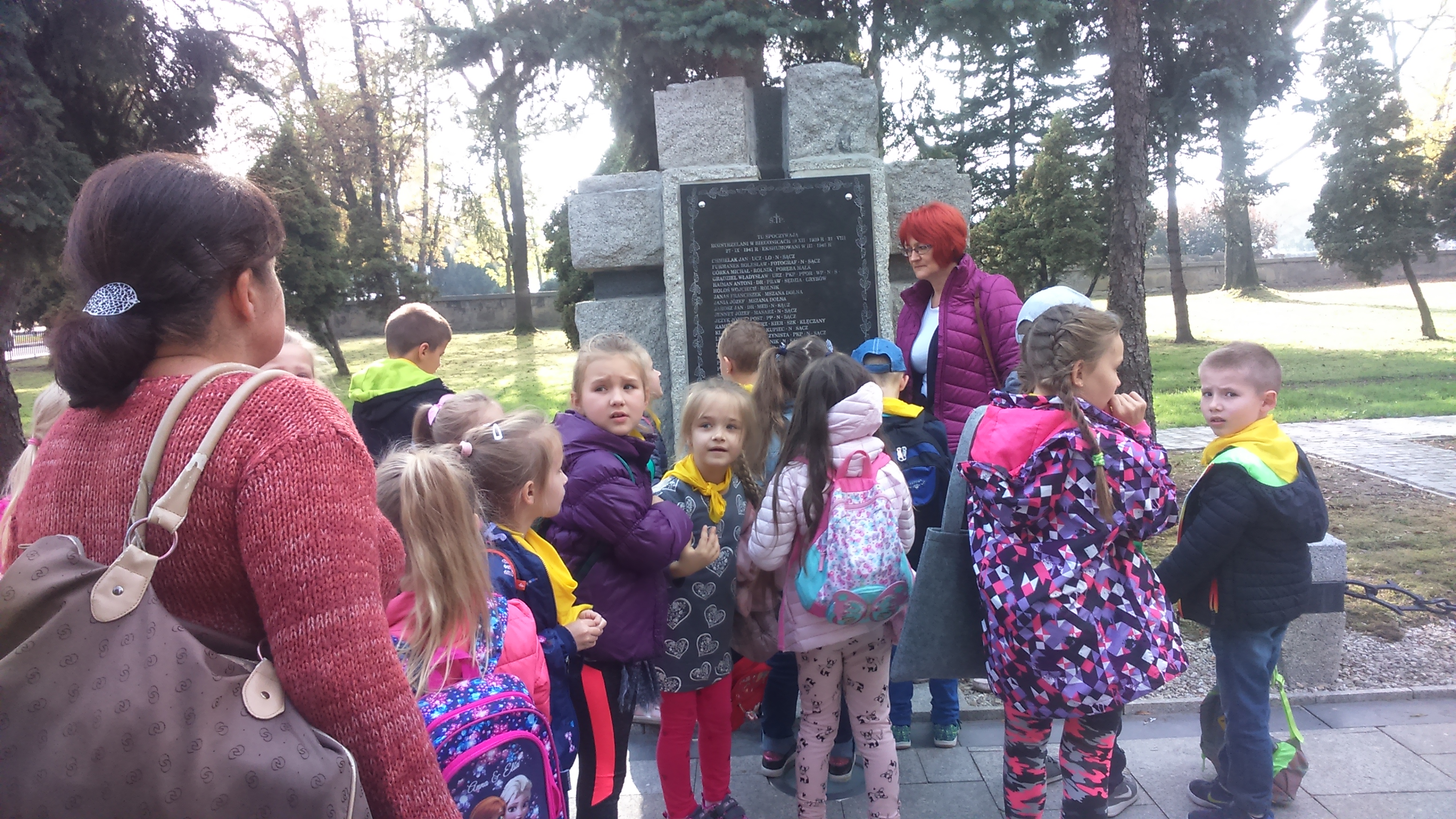 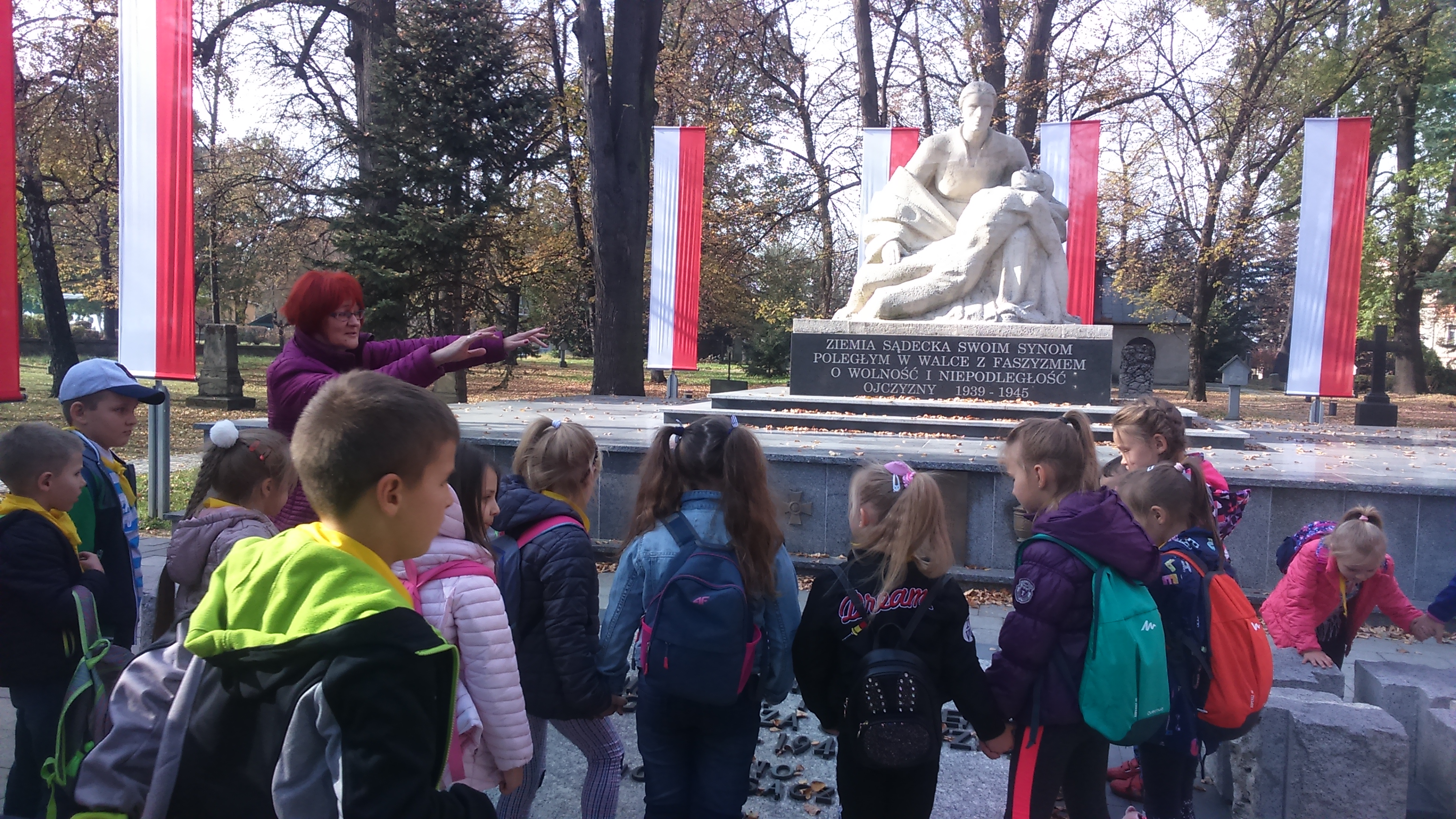 